                 ҠАРАР                                                          ПОСТАНОВЛЕНИЕ           «19»  декабрь  2016 й.                  №73                 «19»  декабря  2016г.Об утверждении правил определения требованийк закупаемым администрацией сельского поселения Удельно-Дуванейский сельсовет муниципального районаБлаговещенский район Республики Башкортостан иподведомственными указанного органа казенными учреждениями и бюджетными учреждениями отдельным видам товаров,работ, услуг (в том числе предельные ценытоваров, работ, услуг)В соответствии с пунктом 2 части 4 статьи 19 Федерального закона от 5 апреля 2013 г. № 44-ФЗ «О контрактной системе в сфере закупок товаров, работ, услуг для обеспечения государственных и муниципальных нужд», постановлением Правительства Российской Федерации от 2 сентября 2015 г. № 926 «Об утверждении общих правил определения требований к закупаемым заказчиками отдельным видам товаров, работ, услуг (в том числе предельных цен товаров, работ, услуг)», постановлением Администрации сельского поселения Удельно-Дуванейский  сельсовет муниципального района Благовещенский район  Республики Башкортостан от 19.12.2016г. № 72 «Об утверждении требований к порядку разработки и принятия правовых актов о нормировании в сфере закупок товаров, работ, услуг для обеспечения муниципальных нужд администрации сельского поселения Удельно-Дуванейский  сельсовет муниципального района Благовещенский район  Республики Башкортостан", содержанию указанных актов и обеспечению их исполнения, а также в целях совершенствования системы закупок товаров, работ, услуг для муниципальных нужд администрации сельского поселения Удельно-Дуванейский  сельсовет муниципального района Благовещенский район Республики БашкортостанПОСТАНОВЛЯЮ:1. Утвердить прилагаемые правила определения требований к закупаемым администрацией сельского поселения Удельно-Дуванейский  сельсовет муниципального района Благовещенский район Республики Башкортостан отдельным видам товаров, работ, услуг (в том числе предельные цены товаров, работ, услуг) (далее – Правила).2.  Настоящее постановление вступает в силу с момента подписания. 3.  Контроль за исполнением постановления оставляю за собой.Глава сельского поселения:                                                     Н.С.ЖилинаПриложение № 1к постановлению главы Администрации сельского поселения Удельно-Дуванейский  сельсовет муниципального района Благовещенский район Республики Башкортостанот «19» декабря  2016 №73Правилаопределения требований к закупаемым муниципальными органами администрации сельского поселения Удельно-Дуванейский  сельсовет  муниципального района Благовещенский район Республики Башкортостан и подведомственными указанным органам казенными учреждениями и бюджетными учреждениями отдельным видам товаров, работ, услуг (в том числе предельные цены товаров, работ, услуг)1. Настоящие Правила устанавливают порядок определения требований к закупаемым администрацией сельского поселения Удельно-Дуванейский сельсовет муниципального района Благовещенский район Республики Башкортостан , подведомственными казенными и бюджетными учреждениями отдельным видам товаров, работ, услуг (в том числе предельных цен товаров, работ, услуг).2. Администрация сельского поселения Удельно-Дуванейский сельсовет муниципального района Благовещенский район Республики Башкортостан (в т.ч. подведомственные казенные и бюджетные учреждения) (далее – субъекты нормирования) утверждают определенные в соответствии с настоящими Правилами требования к закупаемым ими отдельным видам товаров, работ, услуг, включающие перечень отдельных видов товаров, работ, услуг, их потребительские свойства (в том числе качество) и иные характеристики (в том числе предельные цены товаров, работ, услуг) (далее – ведомственный перечень).Ведомственный перечень составляется по форме согласно приложению № 1 на основании обязательного перечня отдельных видов товаров, работ, услуг, в отношении которых определяются требования к их потребительским свойствам (в том числе качеству) и иным характеристикам (в том числе предельные цены товаров, работ, услуг), предусмотренного приложением № 2 (далее – обязательный перечень).В отношении отдельных видов товаров, работ, услуг, включенных в обязательный перечень, в ведомственном перечне определяются их потребительские свойства (в том числе качество) и иные характеристики (в том числе предельные цены указанных товаров, работ, услуг), если указанные свойства и характеристики не определены в обязательном перечне.Субъекты нормирования в ведомственном перечне определяют значения характеристик (свойств) отдельных видов товаров, работ, услуг (в том числе предельные цены товаров, работ, услуг), включенных в обязательный перечень, в случае, если в обязательном перечне не определены значения таких характеристик (свойств) (в том числе предельные цены товаров, работ, услуг).3. Отдельные виды товаров, работ, услуг, не включенные в обязательный перечень, подлежат включению в ведомственный перечень при условии, если средняя арифметическая сумма значений следующих критериев превышает 20 процентов:а)  доля расходов субъектов нормирования, подведомственных им казенных и бюджетных учреждений на приобретение отдельного вида товаров, работ, услуг для обеспечения муниципальных нужд администрации сельского поселения Удельно-Дуванейский сельсовет муниципального района Благовещенский район Республики Башкортостан за отчетный финансовый год в общем объеме расходов субъекта нормирования и их подведомственных им казенных и бюджетных учреждений на приобретение товаров, работ, услуг за отчетный финансовый год;б) доля контрактов субъектов нормирования,  подведомственных им казенных и бюджетных учреждений на приобретение отдельного вида товаров, работ, услуг для обеспечения муниципальных нужд администрации сельского поселения Удельно-Дуванейский сельсовет муниципального района Благовещенский район Республики Башкортостан, заключенных в отчетном финансовом году, в общем количестве контрактов субъекта нормирования и подведомственных им казенных и бюджетных учреждений на приобретение товаров, работ, услуг, заключенных в отчетном финансовом году.4. Субъекты нормирования при включении в ведомственный перечень отдельных видов товаров, работ, услуг, не указанных в обязательном перечне, применяют установленные пунктом 3 настоящих Правил критерии исходя из определения их значений в процентном отношении к объему осуществляемых субъектами нормирования и подведомственными им казенными и бюджетными учреждениями закупок.5. В целях формирования ведомственного перечня субъекты нормирования вправе определять дополнительные критерии отбора отдельных видов товаров, работ, услуг и порядок их применения, не приводящие к сокращению значения критериев, установленных пунктом 3 настоящих Правил.6. Субъекты нормирования при формировании ведомственного перечня вправе включить в него дополнительно:а) отдельные виды товаров, работ, услуг, не указанные в обязательном перечне и не соответствующие критериям, указанным в пункте 3 настоящих Правил;б) характеристики (свойства) товаров, работ, услуг, не включенные в обязательный перечень и не приводящие к необоснованным ограничениям количества участников закупки;в) значения количественных и (или) качественных показателей характеристик (свойств) товаров, работ, услуг, которые отличаются от значений, предусмотренных обязательным перечнем, и обоснование которых содержится в соответствующей графе приложения № 1 к настоящим Правилам, в том числе с учетом функционального назначения товара, под которым для целей настоящих Правил понимается цель и условия использования (применения) товара, позволяющие товару выполнять свое основное назначение, вспомогательные функции или определяющие универсальность применения товара (выполнение соответствующих функций, работ, оказание соответствующих услуг, территориальные, климатические факторы и другое).7. Значения потребительских свойств и иных характеристик (в том числе предельные цены) отдельных видов товаров, работ, услуг, включенных в ведомственный перечень, устанавливаются:а) с учетом категорий и (или) групп должностей работников субъектов нормирования и их подведомственных им казенных и бюджетных учреждений, если затраты на их приобретение в соответствии с Правилами определения нормативных затрат на обеспечение функций администрации сельского поселения Удельно-Дуванейский сельсовет муниципального района Благовещенский район Республики Башкортостан, включая соответственно подведомственные казенные учреждения, утвержденными постановлением администрации муниципального района Благовещенский район Республики Башкортостан 25 января  2016 № 56 «Об утверждении Правил определения нормативных затрат на обеспечение функций муниципальных органов муниципального района Благовещенский район Республики Башкортостан (включая  подведомственные казенные учреждения)» (далее - Правила определения нормативных затрат), определяются с учетом категорий и (или) групп должностей работников;б) с учетом категорий и (или) групп должностей работников, если затраты на их приобретение в соответствии с Правилами определения нормативных затрат не определяются с учетом категорий и (или) групп должностей работников, - в случае принятия соответствующего решения субъектом нормирования.8. Дополнительно включаемые в ведомственный перечень отдельные виды товаров, работ, услуг должны отличаться от указанных в обязательном перечне отдельных видов товаров, работ, услуг кодом товара, работы, услуги в соответствии с Общероссийским классификатором продукции по видам экономической деятельности.9. Предельные цены товаров, работ, услуг устанавливаются субъектами нормирования в случае, если Правилами определения нормативных затрат установлены нормативы цены на соответствующие товары, работы, услуги.Приложение № 1к Правилам определения требований к закупаемым отдельным видам товаров, работ, услуг (в том числе предельные цены товаров, работ, услуг)ПЕРЕЧЕНЬотдельных видов товаров, работ, услуг, их потребительские свойства (в том числе качество) и иные характеристики(в том числе предельные цены товаров, работ, услуг) к ним<*> Указывается в случае установления характеристик, отличающихся от значений, содержащихся в обязательном перечне отдельных видов товаров, работ, услуг, в отношении которых определяются требования к их потребительским свойствам (в том числе качеству) и иным характеристикам (в том числе предельные цены товаров, работ, услуг).Приложение № 2к Правилам определения требований к закупаемым отдельным видам товаров, работ, услуг (в том числе предельных цен товаров, работ, услуг)ОБЯЗАТЕЛЬНЫЙ ПЕРЕЧЕНЬ ОТДЕЛЬНЫХ ВИДОВ ТОВАРОВ, РАБОТ, УСЛУГ, В ОТНОШЕНИИ КОТОРЫХОПРЕДЕЛЯЮТСЯ ТРЕБОВАНИЯ К ПОТРЕБИТЕЛЬСКИМ СВОЙСТВАМ (В ТОМ ЧИСЛЕ КАЧЕСТВУ) И ИНЫМ ХАРАКТЕРИСТИКАМ (В ТОМ ЧИСЛЕ ПРЕДЕЛЬНЫЕ ЦЕНЫ ТОВАРОВ, РАБОТ, УСЛУГ)БАШКОРТОСТАН РЕСПУБЛИКАhЫБЛАГОВЕЩЕН РАЙОНЫ МУНИЦИПАЛЬ РАЙОНЫНЫҢ   УДЕЛЬНО-ДЫУАНАЙ  АУЫЛ СОВЕТЫ  АУЫЛЫ БИЛӘМӘhЕ ХАКИМИӘТЕ 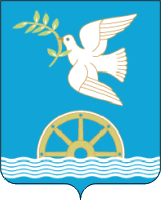 АДМИНИСТРАЦИЯ СЕЛЬСКОГО ПОСЕЛЕНИЯ УДЕЛЬНО-ДУВАНЕЙСКИЙ СЕЛЬСОВЕТМУНИЦИПАЛЬНОГО РАЙОНА БЛАГОВЕЩЕНСКИЙ РАЙОНРЕСПУБЛИКИ   БАШКОРТОСТАНN п/пКод по ОКПДНаименование отдельного вида товаров, работ, услугЕдиница измеренияЕдиница измеренияТребования к потребительским свойствам (в том числе качеству) и иным характеристикам, утвержденные администрацией муниципального района Благовещенский район Республики БашкортостанТребования к потребительским свойствам (в том числе качеству) и иным характеристикам, утвержденные администрацией муниципального района Благовещенский район Республики БашкортостанТребования к потребительским свойствам (в том числе качеству) и иным характеристикам, утвержденные муниципальным органом муниципального района Благовещенский район  Республики БашкортостанТребования к потребительским свойствам (в том числе качеству) и иным характеристикам, утвержденные муниципальным органом муниципального района Благовещенский район  Республики БашкортостанТребования к потребительским свойствам (в том числе качеству) и иным характеристикам, утвержденные муниципальным органом муниципального района Благовещенский район  Республики БашкортостанТребования к потребительским свойствам (в том числе качеству) и иным характеристикам, утвержденные муниципальным органом муниципального района Благовещенский район  Республики БашкортостанN п/пКод по ОКПДНаименование отдельного вида товаров, работ, услугкод по ОКЕИнаименованиехарактеристиказначение характеристикихарактеристиказначение характеристикиобоснование отклонения значения характеристики от утвержденной администрацией муниципального района Благовещенский район Республики Башкортостанфункциональное назначение <*>Отдельные виды товаров, работ, услуг, включенные в перечень отдельных видов товаров, работ, услуг, предусмотренный приложением № 2 к Правилам определения требований к закупаемым муниципальными органами муниципального района Благовещенский район Республики Башкортостан, соответственно их подведомственными указанным органам казенными учреждениями и бюджетными учреждениями отдельным видам товаров, работ, услуг (в том числе предельные цены товаров, работ, услуг), утвержденным постановлением администрации муниципального района Благовещенский район Республики Башкортостан от 28.12.2015г. № 2611Отдельные виды товаров, работ, услуг, включенные в перечень отдельных видов товаров, работ, услуг, предусмотренный приложением № 2 к Правилам определения требований к закупаемым муниципальными органами муниципального района Благовещенский район Республики Башкортостан, соответственно их подведомственными указанным органам казенными учреждениями и бюджетными учреждениями отдельным видам товаров, работ, услуг (в том числе предельные цены товаров, работ, услуг), утвержденным постановлением администрации муниципального района Благовещенский район Республики Башкортостан от 28.12.2015г. № 2611Отдельные виды товаров, работ, услуг, включенные в перечень отдельных видов товаров, работ, услуг, предусмотренный приложением № 2 к Правилам определения требований к закупаемым муниципальными органами муниципального района Благовещенский район Республики Башкортостан, соответственно их подведомственными указанным органам казенными учреждениями и бюджетными учреждениями отдельным видам товаров, работ, услуг (в том числе предельные цены товаров, работ, услуг), утвержденным постановлением администрации муниципального района Благовещенский район Республики Башкортостан от 28.12.2015г. № 2611Отдельные виды товаров, работ, услуг, включенные в перечень отдельных видов товаров, работ, услуг, предусмотренный приложением № 2 к Правилам определения требований к закупаемым муниципальными органами муниципального района Благовещенский район Республики Башкортостан, соответственно их подведомственными указанным органам казенными учреждениями и бюджетными учреждениями отдельным видам товаров, работ, услуг (в том числе предельные цены товаров, работ, услуг), утвержденным постановлением администрации муниципального района Благовещенский район Республики Башкортостан от 28.12.2015г. № 2611Отдельные виды товаров, работ, услуг, включенные в перечень отдельных видов товаров, работ, услуг, предусмотренный приложением № 2 к Правилам определения требований к закупаемым муниципальными органами муниципального района Благовещенский район Республики Башкортостан, соответственно их подведомственными указанным органам казенными учреждениями и бюджетными учреждениями отдельным видам товаров, работ, услуг (в том числе предельные цены товаров, работ, услуг), утвержденным постановлением администрации муниципального района Благовещенский район Республики Башкортостан от 28.12.2015г. № 2611Отдельные виды товаров, работ, услуг, включенные в перечень отдельных видов товаров, работ, услуг, предусмотренный приложением № 2 к Правилам определения требований к закупаемым муниципальными органами муниципального района Благовещенский район Республики Башкортостан, соответственно их подведомственными указанным органам казенными учреждениями и бюджетными учреждениями отдельным видам товаров, работ, услуг (в том числе предельные цены товаров, работ, услуг), утвержденным постановлением администрации муниципального района Благовещенский район Республики Башкортостан от 28.12.2015г. № 2611Отдельные виды товаров, работ, услуг, включенные в перечень отдельных видов товаров, работ, услуг, предусмотренный приложением № 2 к Правилам определения требований к закупаемым муниципальными органами муниципального района Благовещенский район Республики Башкортостан, соответственно их подведомственными указанным органам казенными учреждениями и бюджетными учреждениями отдельным видам товаров, работ, услуг (в том числе предельные цены товаров, работ, услуг), утвержденным постановлением администрации муниципального района Благовещенский район Республики Башкортостан от 28.12.2015г. № 2611Отдельные виды товаров, работ, услуг, включенные в перечень отдельных видов товаров, работ, услуг, предусмотренный приложением № 2 к Правилам определения требований к закупаемым муниципальными органами муниципального района Благовещенский район Республики Башкортостан, соответственно их подведомственными указанным органам казенными учреждениями и бюджетными учреждениями отдельным видам товаров, работ, услуг (в том числе предельные цены товаров, работ, услуг), утвержденным постановлением администрации муниципального района Благовещенский район Республики Башкортостан от 28.12.2015г. № 2611Отдельные виды товаров, работ, услуг, включенные в перечень отдельных видов товаров, работ, услуг, предусмотренный приложением № 2 к Правилам определения требований к закупаемым муниципальными органами муниципального района Благовещенский район Республики Башкортостан, соответственно их подведомственными указанным органам казенными учреждениями и бюджетными учреждениями отдельным видам товаров, работ, услуг (в том числе предельные цены товаров, работ, услуг), утвержденным постановлением администрации муниципального района Благовещенский район Республики Башкортостан от 28.12.2015г. № 2611Отдельные виды товаров, работ, услуг, включенные в перечень отдельных видов товаров, работ, услуг, предусмотренный приложением № 2 к Правилам определения требований к закупаемым муниципальными органами муниципального района Благовещенский район Республики Башкортостан, соответственно их подведомственными указанным органам казенными учреждениями и бюджетными учреждениями отдельным видам товаров, работ, услуг (в том числе предельные цены товаров, работ, услуг), утвержденным постановлением администрации муниципального района Благовещенский район Республики Башкортостан от 28.12.2015г. № 2611Отдельные виды товаров, работ, услуг, включенные в перечень отдельных видов товаров, работ, услуг, предусмотренный приложением № 2 к Правилам определения требований к закупаемым муниципальными органами муниципального района Благовещенский район Республики Башкортостан, соответственно их подведомственными указанным органам казенными учреждениями и бюджетными учреждениями отдельным видам товаров, работ, услуг (в том числе предельные цены товаров, работ, услуг), утвержденным постановлением администрации муниципального района Благовещенский район Республики Башкортостан от 28.12.2015г. № 26111.Дополнительный перечень отдельных видов товаров, работ, услуг, определенный муниципальным органом муниципального района Благовещенский район Республики БашкортостанДополнительный перечень отдельных видов товаров, работ, услуг, определенный муниципальным органом муниципального района Благовещенский район Республики БашкортостанДополнительный перечень отдельных видов товаров, работ, услуг, определенный муниципальным органом муниципального района Благовещенский район Республики БашкортостанДополнительный перечень отдельных видов товаров, работ, услуг, определенный муниципальным органом муниципального района Благовещенский район Республики БашкортостанДополнительный перечень отдельных видов товаров, работ, услуг, определенный муниципальным органом муниципального района Благовещенский район Республики БашкортостанДополнительный перечень отдельных видов товаров, работ, услуг, определенный муниципальным органом муниципального района Благовещенский район Республики БашкортостанДополнительный перечень отдельных видов товаров, работ, услуг, определенный муниципальным органом муниципального района Благовещенский район Республики БашкортостанДополнительный перечень отдельных видов товаров, работ, услуг, определенный муниципальным органом муниципального района Благовещенский район Республики БашкортостанДополнительный перечень отдельных видов товаров, работ, услуг, определенный муниципальным органом муниципального района Благовещенский район Республики БашкортостанДополнительный перечень отдельных видов товаров, работ, услуг, определенный муниципальным органом муниципального района Благовещенский район Республики БашкортостанДополнительный перечень отдельных видов товаров, работ, услуг, определенный муниципальным органом муниципального района Благовещенский район Республики Башкортостан1.xxxx№ п/пКод по ОКПДКод по ОКПДНаименование отдельных видов товаров, работ, услугТребования к качеству, потребительским свойствам и иным характеристикам (в том числе предельные цены)Требования к качеству, потребительским свойствам и иным характеристикам (в том числе предельные цены)Требования к качеству, потребительским свойствам и иным характеристикам (в том числе предельные цены)Требования к качеству, потребительским свойствам и иным характеристикам (в том числе предельные цены)Требования к качеству, потребительским свойствам и иным характеристикам (в том числе предельные цены)Требования к качеству, потребительским свойствам и иным характеристикам (в том числе предельные цены)Требования к качеству, потребительским свойствам и иным характеристикам (в том числе предельные цены)Требования к качеству, потребительским свойствам и иным характеристикам (в том числе предельные цены)Требования к качеству, потребительским свойствам и иным характеристикам (в том числе предельные цены)Требования к качеству, потребительским свойствам и иным характеристикам (в том числе предельные цены)Требования к качеству, потребительским свойствам и иным характеристикам (в том числе предельные цены)Требования к качеству, потребительским свойствам и иным характеристикам (в том числе предельные цены)Требования к качеству, потребительским свойствам и иным характеристикам (в том числе предельные цены)Требования к качеству, потребительским свойствам и иным характеристикам (в том числе предельные цены)№ п/пКод по ОКПДКод по ОКПДНаименование отдельных видов товаров, работ, услугнаименование характеристикинаименование характеристикиединица измеренияединица измеренияединица измеренияединица измерениязначение характеристикизначение характеристикизначение характеристикизначение характеристикизначение характеристикизначение характеристикизначение характеристикизначение характеристики№ п/пКод по ОКПДКод по ОКПДНаименование отдельных видов товаров, работ, услугнаименование характеристикинаименование характеристикикод по ОКЕИкод по ОКЕИнаименованиенаименованиегруппы должностей в соответствии с перечнем должностей муниципальной службы группы должностей в соответствии с перечнем должностей муниципальной службы группы должностей в соответствии с перечнем должностей муниципальной службы группы должностей в соответствии с перечнем должностей муниципальной службы группы должностей в соответствии с перечнем должностей муниципальной службы группы должностей в соответствии с перечнем должностей муниципальной службы иные замещающие должности, не относящиеся к должностям муниципальной службыиные замещающие должности, не относящиеся к должностям муниципальной службы№ п/пКод по ОКПДКод по ОКПДНаименование отдельных видов товаров, работ, услугнаименование характеристикинаименование характеристикикод по ОКЕИкод по ОКЕИнаименованиенаименованиевысшая главнаяведущаястаршаямладшаямладшая30.02.12Машины вычислительные электронные цифровые портативные массой не более 10 кг для автоматической обработки данных («лэптопы», «ноутбуки», «сабноутбуки»).Пояснение по требуемой продукции: ноутбуки, планшетные компьютерыМашины вычислительные электронные цифровые портативные массой не более 10 кг для автоматической обработки данных («лэптопы», «ноутбуки», «сабноутбуки»).Пояснение по требуемой продукции: ноутбуки, планшетные компьютерыразмер и тип экрана, вес, тип процессора, частота процессора, размер оперативной памяти, объем накопителя, тип жесткого диска, оптический привод, наличие модулей Wi-Fi, Bluetooth, поддержки 3G (UMTS), тип видеоадаптера, время работы, операционная система, предустановленное программное обеспечение, предельная цена30.02.15Машины вычислительные электронные цифровые прочие, содержащие или не содержащие в одном корпусе одно или два из следующих устройств для автоматической обработки данных: запоминающие устройства, устройства ввода, устройства вывода.Пояснения по требуемой продукции:компьютеры персональные настольные, рабочие станции выводаМашины вычислительные электронные цифровые прочие, содержащие или не содержащие в одном корпусе одно или два из следующих устройств для автоматической обработки данных: запоминающие устройства, устройства ввода, устройства вывода.Пояснения по требуемой продукции:компьютеры персональные настольные, рабочие станции выводатип (моноблок/системный блок и монитор), размер экрана/монитора, тип процессора, частота процессора, размер оперативной памяти, объем накопителя, тип жесткого диска, оптический привод, тип видеоадаптера, операционная система, предустановленное программное обеспечение, предельная цена30.02.16Устройства ввода/вывода данных, содержащие или не содержащие в одном корпусе запоминающие устройства.Пояснения по требуемой продукции: принтеры, сканеры, многофункциональные устройстваУстройства ввода/вывода данных, содержащие или не содержащие в одном корпусе запоминающие устройства.Пояснения по требуемой продукции: принтеры, сканеры, многофункциональные устройстваметод печати (струйный/лазерный - для принтера/многофункционального устройства), разрешение сканирования (для сканера/многофункционального устройства), цветность (цветной/черно-белый), максимальный формат, скорость печати/сканирования, наличие дополнительных модулей и интерфейсов (сетевой интерфейс, устройства чтения карт памяти и т.д.)432.20.11Аппаратура передающая для радиосвязи, радиовещания и телевидения.Пояснения по требуемой продукции: телефоны мобильныеАппаратура передающая для радиосвязи, радиовещания и телевидения.Пояснения по требуемой продукции: телефоны мобильныетип устройства (телефон/ смартфон), поддерживаемые стандарты, операционная система, время работы, метод управления (сенсорный/ кнопочный), количество SIM-карт, наличие модулей и интрефейсов (Wi-Fi, Bluetooth, USB. GPS), стоимость годового владения оборудованием (включая договоры технической поддержки, обслуживания, сервисные договоры) из расчета на одного абонента (одну единицу трафика) в течение всего срока службы, предельная цена383383Руб.Руб.не более 15 тыс.не более 15 тыс.не более 10 тыс.не более 5 тыс. ----534.10.2234.10.22Автомобили легковыемощность двигателя, комплектация, предельная ценамощность двигателя, комплектация, предельная цена251251Л.с.Л.с.не более 190не более 150не более 120не более 120не более 120не более 120не более 120не более 120534.10.2234.10.22Автомобили легковыепредельная ценапредельная цена383383Руб.Руб.не более 900 тыс. не более 750 тыс. не более 500 тыс. не более 450 тыс. не более 450 тыс. не более 450 тыс. не более 500 тыс. (для руководителей муниципальных учреждений)не более 450 тыс. (для иных служебных легковых автомобилей)не более 500 тыс. (для руководителей муниципальных учреждений)не более 450 тыс. (для иных служебных легковых автомобилей)634.10.30Средства автотранспортные для перевозки 10 человек и болееСредства автотранспортные для перевозки 10 человек и болеемощность двигателя, комплектация734.10.41Средства автотранспортные грузовыеСредства автотранспортные грузовыемощность двигателя, комплектация836.11.11Мебель для сидения с металлическим каркасомМебель для сидения с металлическим каркасомматериал (металл), обивочные материалыпредельное значение - кожа натуральная;возможные значения: искусственная кожа, мебельный (искусственный) мех, искусственная замша (микрофибра), ткань, нетканые материалыпредельное значение - кожа натуральная;возможные значения: искусственная кожа, мебельный (искусственный) мех, искусственная замша (микрофибра), ткань, нетканые материалыпредельное значение - искусственная кожа;возможные значения: мебельный (искусственный) мех, искусственная замша (микрофибра), ткань, нетканые материалыпредельное значение - искусственная кожа;возможные значения: мебельный (искусственный) мех, искусственная замша (микрофибра), ткань, нетканые материалыпредельное значение - искусственная кожа;возможные значения: мебельный (искусственный) мех, искусственная замша (микрофибра), ткань, нетканые материалыпредельное значение - искусственная кожа;возможные значения: мебельный (искусственный) мех, искусственная замша (микрофибра), ткань, нетканые материалыпредельное значение - искусственная кожа;возможные значения: мебельный (искусственный) мех, искусственная замша (микрофибра), ткань, нетканые материалыпредельное значение - искусственная кожа;возможные значения: мебельный (искусственный) мех, искусственная замша (микрофибра), ткань, нетканые материалы936.11.1236.11.12Мебель для сидения с деревянным каркасомматериал (вид древесины)материал (вид древесины)предельное значение - массив древесины «ценных» пород (твердолиственных и тропических);возможные значения: древесина хвойных и мягколиственных пород:береза, лиственниц, сосна, ельвозможное значение - древесина хвойных и мягколиственных пород:береза, лиственница, сосна, ельвозможное значение - древесина хвойных и мягколиственных пород: береза, лиственница, сосна, ельвозможное значение - древесина хвойных и мягколиственных пород:береза, лиственница, сосна, ель, возможное значение - древесина хвойных и мягколиственных пород:береза, лиственниц, сосна, ельвозможное значение - древесина хвойных и мягколиственных пород:береза, лиственниц, сосна, ельвозможное значение - древесина хвойных и мягколиственных пород: береза, лиственница, сосна, ельвозмльвозможное значение - древесина хвойных и мягколиственных пород: береза, лиственница, сосна, ельвозмль936.11.1236.11.12Мебель для сидения с деревянным каркасомобивочные материалыобивочные материалыпредельное значение - кожа натуральна;возможные значения: искусственная кожа; мебельный (искусственный) мех, искусственная замша (микрофибра), ткань, нетканые материалыпредельное значение - искусственная кожа;возможные значения: мебельный (искусственный) мех, искусственная замша (микрофибра), ткань, нетканые материалыпредельное значение - искусственная кожа;возможные значения; мебельный (искусственный) мех, искусственная замша (микрофибра), ткань, нетканые материалыпредельное значение - искусственная кожа;возможные значения; мебельный (искусственный) мех, искусственная замша (микрофибра), ткань, нетканые материалыпредельное значение - искусственная кожа;возможные значения; мебельный (искусственный) мех, искусственная замша (микрофибра), ткань, нетканые материалыпредельное значение - искусственная кожа;возможные значения; мебельный (искусственный) мех, искусственная замша (микрофибра), ткань, нетканые материалыпредельное значение - искусственная кожа;возможные значения; мебельный (искусственный) мех, искусственная замша (микрофибра), ткань, нетканые материалыпредельное значение - искусственная кожа;возможные значения; мебельный (искусственный) мех, искусственная замша (микрофибра), ткань, нетканые материалы1036.12.11Мебель металлическая для офисов, административных помещений, учебных заведений, учреждений культуры и т.пМебель металлическая для офисов, административных помещений, учебных заведений, учреждений культуры и т.пматериал (металл)1136.12.12Мебель деревянная для офисов, административных помещений, учебных заведений, учреждений культуры и т.п.Мебель деревянная для офисов, административных помещений, учебных заведений, учреждений культуры и т.п.материал (вид древесины)предельное значение - массив древесины «ценных» пород (твердолиственных и тропически;возможные значения: древесина хвойных и мягколиственных породпредельное значение - массив древесины «ценных» пород (твердолиственных и тропически;возможные значения: древесина хвойных и мягколиственных породвозможные значения - древесина хвойных и мягколиственных породвозможные значения - древесина хвойных и мягколиственных породвозможные значения - древесина хвойных и мягколиственных породвозможные значения - древесина хвойных и мягколиственных породвозможные значения - древесина хвойных и мягколиственных породвозможные значения - древесина хвойных и мягколиственных пород